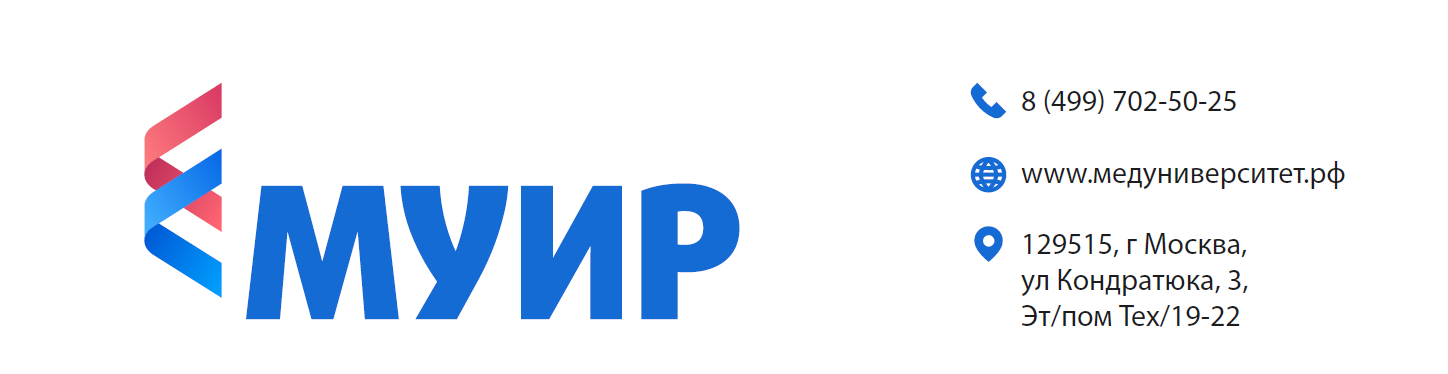 «Комбустиология: диагностика и лечение ожоговой травмы»дополнительная профессиональная программа повышения квалификации врачей(36 ак. часов)Аннотация Цель обучения – систематизация теоретических знаний, совершенствование профессиональных компетенций врачей-хирургов, специалистов в области лечения ожоговых травм.Актуальность программы обусловлена тяжестью ожоговой травмы, осложнениями патологического процесса, требующих от врача-специалиста знаний современных методов в диагностике и лечении ожоговых поражений.Нормативная база программы:- порядок оказания медицинской помощи населению по профилю:«Хирургия (комбустиология)» - Приказ Минздрава России от 9 июня 2020 № 559н.– профессиональные стандарты:02.043 «Врач-хирург» – Приказ Минтруда России от 26.1.2018 № 743н.02.034 «Врач скорой медицинской помощи» – Приказ Минтруда России от 14.03.2018 № 133н.02.040 «Врач-анестезиолог-реаниматолог» – Приказ Минтруда России от 27.08.2018 № 554н.02.044 «Врач-травматолог-ортопед» – Приказ Минтруда России от 12.11.2018 № 698н.02.031 «Врач – детский хирург» – Приказ Минтруда России от 14.03.2018 № 134н.Категория слушателей:врачи по основной специальности «Хирургия»,врачи по дополнительным специальностям «Детская хирургия», «Анестезиология-реаниматология», «Скорая медицинская помощь», «Травматология и ортопедия».Форма обучения:заочная, с использованием электронного обучения и дистанционных образовательных технологий. Форма реализации программы: лекции, самостоятельная работа.Форма итоговой аттестации: тестирование.Документ о квалификации: удостоверение о повышении квалификации. Учебный планНаименование разделов, дисциплин и темВсего часовВ том числеВ том числеФорма итогового контроляНаименование разделов, дисциплин и темВсего часовЛекцииСамост. работаФорма итогового контроля1Модуль1. Организации оказания медицинской помощи по профилю «хирургия комбустиология) в РФ8442Модуль 2. Этиология и классификация ожоговой травмы    8 4   43Модуль 3. Диагностика. Консервативное и хирургическое лечение пострадавших от ожогов104 64Модуль 4. Реабилитация. Профилактика и диспансерное наблюдение84       4Итоговая аттестация:22ТестИтого:361620